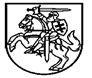 NACIONALINĖS ŠVIETIMO AGENTŪROS DIREKTORIUSĮSAKYMASDĖL TARPDALYKINIŲ TEMŲ GRUPIŲ KLASIFIKATORIAUS PATVIRTINIMO2022 m. gruodžio 23 d. Nr. VK-841VilniusVadovaudamasi 2019 m. liepos 24 d. Lietuvos Respublikos švietimo, mokslo ir sporto ministro įsakymu Nr. V-852 „Dėl Ugdymo plėtotės centro, Specialiosios pedagogikos ir psichologijos centro, Švietimo ir mokslo ministerijos Švietimo aprūpinimo centro, Nacionalinio egzaminų centro, Švietimo informacinių technologijų centro ir Nacionalinės mokyklų vertinimo agentūros reorganizavimo“ patvirtintų Nacionalinės švietimo agentūros nuostatų 14.5 papunkčiu projekto „Skaitmeninio ugdymo turinio kūrimas ir diegimas (Nr. 09.2.1-ESFA-V-726-03-0001) poreikiams įgyvendinti,tvirtinu Tarpdalykinių temų grupių klasifikatorių (pridedama).Direktorė                                                                                                                Rūta KrasauskienėPATVIRTINTANacionalinės švietimo agentūros direktoriaus2022 m. gruodžio 23 d. įsakymu Nr. VK-841TARPDALYKINIŲ TEMŲ GRUPĖS Klasifikatoriaus reikšmės:__________________________Klasifikatoriaus pavadinimas lietuvių kalbaTarpdalykinių temų grupės Klasifikatoriaus pavadinimas anglų kalbaInterdisciplinaries themes groupsKlasifikatoriaus pavadinimo santrumpaKL_PROJ_19Klasifikatoriaus paskirtisTarpdalykiniams ryšiams užtikrinti, suskirstyti dalykų artimą mokymo(si) turinį tarpdalykinių temų grupėmisKlasifikatoriaus tipasLokalusKlasifikatoriaus rengėjo pavadinimasNacionalinė švietimo agentūraEil. Nr.KodasPavadinimas Aprašymas1.100Asmens galiosTarpdalykinių temų – idėjos, asmenybės – grupė2.200Kultūrinis identitetas ir bendruomeniškumasTarpdalykinių temų – gimtoji kalba; etninė kultūra; kultūros paveldas; kultūrų įvairovė; kultūros raida; medijų raštingumas; istorinė savimonė; pilietinės visuomenės savikūra – grupė3.300Darnus vystymasisTarpdalykinių temų – socialinė ir ekonominė plėtra; migracija, geopolitinių konfliktų sprendimai; žmogaus teisės, lygios galimybės; sveikata, sveika gyvensena; mokymasis visą gyvenimą; aplinkos tvarumas; finansinis raštingumas; ugdymas karjerai – grupė